UPAYA MENINGKATKAN KERJA SAMA DAN HASIL BELAJAR SISWA PADA MATA PELAJARAN IPS MATERI KENAMPAKAN ALAM DAN KEBERAGAMAN SOSIAL BUDAYA DENGAN MENERAPKAN MODEL PEMBELAJARAN BERBASIS MASALAH(Penelitian Tindakan Kelas  Pada Siswa Kelas IV SDN Gumuruh 7/9 Kota Bandung)SKRIPSIDiajukan Untuk Memenuhi Salah Satu Syarat Memperoleh Gelar Sarjana Program Pendidikan Guru Sekolah Dasar 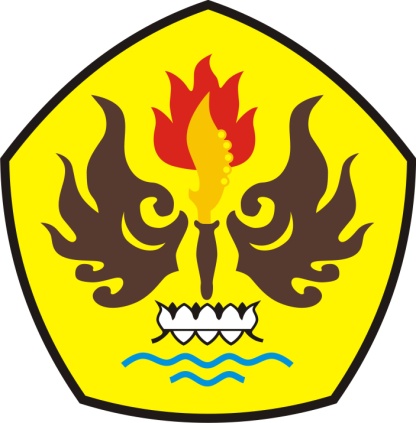 Oleh :ARIE DEPIRO115060095PROGRAM STUDI PENDIDIKAN GURU SEKOLAH DASARFAKULTAS KEGURUAN DAN ILMU PENDIDIKANUNIVERSITAS PASUNDANBANDUNG2015